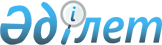 Об организации общественных работ, оплачиваемых из средств городского бюджета
					
			Утративший силу
			
			
		
					Постановление акимата города Темиртау Карагандинской области от 6 февраля 2014 года № 5/2. Зарегистрировано Департаментом юстиции Карагандинской области 4 марта 2014 года № 2549. Утратило силу постановлением акимата города Темиртау Карагандинской области от 8 января 2015 года № 1/3      Сноска. Утратило силу постановлением акимата города Темиртау Карагандинской области от 08.01.2015 № 1/3 (вводится в действие со дня его первого официального опубликования).

      В соответствии со статьей 7 и пункта 5 статьи 20 Закона Республики Казахстан от 23 января 2001 года "О занятости населения", статьей 31 Закона Республики Казахстан от 23 января 2001 года "О местном государственном управлении и самоуправлении в Республике Казахстан", руководствуясь Правилами организации и финансирования общественных работ, утвержденными постановлением Правительства Республики Казахстан от 19 июня 2001 года № 836 "О мерах по реализации Закона Республики Казахстан от 23 января 2001 года "О занятости населения", акимат города Темиртау ПОСТАНОВЛЯЕТ:



      1. Утвердить перечень организаций, предприятий и учреждений города Темиртау, организующих общественные оплачиваемые работы, объемы работ, источник финансирования и срок участия в общественных работах согласно приложению.



      2. Утвердить оплату труда безработных, занятых на оплачиваемых общественных работах, в размере минимальной месячной заработной платы, установленной на 2014 год.



      3. Государственному учреждению "Отдел занятости и социальных программ города Темиртау" обеспечить направление на общественные оплачиваемые работы безработных, зарегистрированных в секторе занятости данного учреждения.



      4. Государственному учреждению "Отдел экономики и финансов города Темиртау" обеспечить финансирование общественных работ за счет средств городского бюджета.



      5. Признать утратившим силу постановление акимата города Темиртау от 10 января 2013 года № 2/2 "Об организации общественных работ, оплачиваемых из средств городского бюджета" (зарегистрировано в Реестре государственной регистрации нормативных правовых актов за № 2149, опубликовано 15 февраля 2013 года в газетах "Құрыш қала" № 07, "Новый Темiртау" № 6).



      6. Контроль за исполнением настоящего постановления возложить на заместителя акима города Мырзахасимову Шолпан Мухитовну.



      7. Настоящее постановление вводится в действие со дня его официального опубликования и распространяется на отношения, возникшие с 1 января 2014 года.      Аким города Темиртау                       Н. Султанов

Приложение

к постановлению

акимата города Темиртау

от 6 февраля 2014 года № 5/2 

Перечень организаций, предприятий и учреждений города Темиртау, организующих общественные оплачиваемые работы на 2014 год
					© 2012. РГП на ПХВ «Институт законодательства и правовой информации Республики Казахстан» Министерства юстиции Республики Казахстан
				№ п/пНаименование организаций, предприятий, учрежденийКоличество человекВиды работИсточник финансированияОбъем работ, в тенгеСрок участия в общественных работах, месяцОбъемы выполняемых работУсловия работ1234567891.Государственное учреждение "Департамент юстиции Карагандинской области Управление юстиции города Темиртау"48Помощь в обработке поступающих документов на регистрацию, а также по обращению физических и юридических лиц. Оказание помощи специалистам в проведении разъяснительной работы с населением. Работа по обработке документов в органах юстиции, выполнение работ по формированию электронного архива реестра недвижимостиБюджет города Темиртау191673625-7 документов ежедневноВозможность организовать работы на условиях неполного рабочего дня и по гибкому графику2.Государственное учреждение "Управление по делам обороны города Темиртау Карагандинской области"90Помощь в работе с населением по призыву в ряды Вооруженных сил Республики Казахстан, доставка повестокБюджет города Темиртау359388025-9 документов ежедневноВозможность организовать работы на условиях неполного рабочего дня и по гибкому графику3.Государственное учреждение "Отдел жилищно-коммунального хозяйства, пассажирского транспорта и автомобильных дорог города Темиртау"24Обработка документов жилищного сектора, сектора бюджетного планирования и бухгалтерского учета, сектора коммунального хозяйства, сектора приватизации.Бюджет города Темиртау95836825-7 документов ежедневноВозможность организовать работы на условиях неполного рабочего дня и по гибкому графику4.Государственное учреждение "Отдел земельных отношений города Темиртау"18Помощь в работе по подготовке реестров, уведомлений, обработка документов, сдаваемых в архивБюджет города Темиртау71877625-6 документов ежедневноВозможность организовать работы на условиях неполного рабочего дня и по гибкому графику5.Государственное учреждение "Отдел образования, физической культуры и спорта города Темиртау"108Работа в дворовых клубахБюджет города Темиртау43126562мероприятий с детьми, 280 детейВозможность организовать работы на условиях неполного рабочего дня и по гибкому графику6.Коммунальное Государственное учреждение "Карагандинский областной центр по профилактике и борьбе со СПИД" Управления здравоохранения Карагандинской области 6Помощь в реализации программы "Стратегия вреда введения наркотиков", с целью снижения распространения ВИЧ – инфекции среди наркозависимыхБюджет города Темиртау23959225-6 документов ежедневно Возможность организовать работы на условиях неполного рабочего дня и по гибкому графику7.Государственное учреждение "Аппарат акима города Темиртау"90Обработка, копирование и рассылка документовБюджет города Темиртау359388025-9 документов ежедневноВозможность организовать работы на условиях неполного рабочего дня и по гибкому графику8.Государственное учреждение "Аппарат акима поселка Актау"84Обработка, размножение и рассылка документов. Уборка поселка.Бюджет города Темиртау335428825-6 документов ежедневно, 600-700 квадратных метровВозможность организовать работы на условиях неполного рабочего дня и по гибкому графику9.Государственное учреждение "Отдел занятости и социальных программ города Темиртау"24Подворный обход с целью выявления граждан, имеющих право на социальные пособия, обработка документовБюджет города Темиртау95836825-9 документов ежедневно Возможность организовать работы на условиях неполного рабочего дня и по гибкому графику10.Министерство внутренних дел Департамент внутренних дел Карагандинской области УВД города Темиртау24Помощь специалистам в обработке документов, в заполнении бланков по линии принятия гражданства Республики Казахстан, работа с номенклатурными делами, заполнение внутренней описиБюджет города Темиртау95836825-9 документов ежедневноВозможность организовать работы на условиях неполного рабочего дня и по гибкому графику11.Темиртауский городской суд Карагандинской области30Обработка документов. Выписка судебных повесток, извещений. Обработка гражданских, уголовных дел. Разноска повесток.Бюджет города Темиртау119796025-9 документов ежедневноВозможность организовать работы на условиях неполного рабочего дня и по гибкому графику12.Темиртауский территориальный отдел судебных исполнителей Департамента по исполнению судебных актов Карагандинской области Комитета по исполнению судебных актов Министерства юстиции Республики Казахстан12Обработка документов. Составление описи исполнительных производств.Бюджет города Темиртау47918425-6 документов ежедневноВозможность организовать работы на условиях неполного рабочего дня и по гибкому графику13.Прокуратура города Темиртау42Подшивка, опись нарядов, раздача почты, делопроизводствоБюджет города Темиртау167714425-9 документов ежедневноВозможность организовать работы на условиях неполного рабочего дня и по гибкому графику14.Налоговый Департамент по Карагандинской области Налоговое управление по городу Темиртау 90Работа с документами, разноска квитанций и уведомлений об уплате налогов. Опись документов по отделамБюджет города Темиртау3593880210-12 документов ежедневноВозможность организовать работы на условиях неполного рабочего дня и по гибкому графику15.Государственное учреждение "Департамент статистики Карагандинской области"18Помощь в приеме, регистрации, обработке входящей корреспонденции, подготовке и обновлении информации на стендах управления, оформлении и распределении документов в соответствии с номенклатурой делБюджет города Темиртау71877625-6 документов ежедневноВозможность организовать работы на условиях неполного рабочего дня и по гибкому графику16.Специализированный административный суд города Темиртау Карагандинской области12Помощь в учете и регистрации поступающих предложений, заявлений, апелляционных жалоб, обработка документовБюджет города Темиртау47918425-6 документов ежедневноВозможность организовать работы на условиях неполного рабочего дня и по гибкому графику17.Коммунальное государственное учреждение "Государственный архив города Темиртау" управления культуры, архивов и документации Карагандинской области6Осуществление работы в хранилищах, оказание помощи в поиске сведений, обработке архивных документовБюджет города Темиртау23959225-6 документов ежедневноВозможность организовать работы на условиях неполного рабочего дня и по гибкому графику18.Государственное учреждение "Управление по чрезвычайным ситуациям города Темиртау департамента по чрезвычайным ситуациям Карагандинской области Министерства по чрезвычайным ситуациям Республики Казахстан"6Помощь в делопроизводстве, опись делБюджет города Темиртау23959225-6 документов ежедневноВозможность организовать работы на условиях неполного рабочего дня и по гибкому графику19.Государственное учреждение "Аппарат маслихата города Темиртау"6Обработка и отправка почтыБюджет города Темиртау23959225-6 документов ежедневноВозможность организовать работы на условиях неполного рабочего дня и по гибкому графику20.Уголовно исполнительная инспекция города Темиртау департамента уголовно-исполнительной системы по Карагандинской области6Подшивка номенклатуры, обработка и отправка почтыБюджет города Темиртау23959225-6 документов ежедневноВозможность организовать работы на условиях неполного рабочего дня и по гибкому графику21.Темиртауское городское отделение Карагандинского областного филиала Республиканского Казенного предприятия "Государственный центр по выплате пенсии Министерства труда и социальной защиты населения Республики Казахстан"18Работа с документами, отправка и доставка почты, разноска пенсионных договоровБюджет города Темиртау71877625-7 документов ежедневноВозможность организовать работы на условиях неполного рабочего дня и по гибкому графику22.Государственное учреждение "Отдел сельского хозяйства и ветеринарии города Темиртау"6Помощь в мониторинге цен на основные социально значимые продукты питанияБюджет города Темиртау23959225-6 документов ежедневноВозможность организовать работы на условиях неполного рабочего дня и по гибкому графику23.Управление по инспекции труда Карагандинской области Государственный инспектор труда по Карагандинской области12Помощь в подготовке отчетов, обработка документовБюджет города Темиртау47918425-7 документов ежедневноВозможность организовать работы на условиях неполного рабочего дня и по гибкому графику24.Государственное учреждение "Отдел культуры и развития языков города Темиртау"12Обработка документов, помощь в проверке рекламБюджет города Темиртау47918425-7 документов ежедневноВозможность организовать работы на условиях неполного рабочего дня и по гибкому графику25.Государственное учреждение "Отдел экономики и финансов города Темиртау"6Обработка документовБюджет города Темиртау23959225-6 документов ежедневноВозможность организовать работы на условиях неполного рабочего дня и по гибкому графику26.Государственное учреждение "Темиртауское городское управление казначейства департамента казначейства по Карагандинской области Комитета казначейства Министерства финансов Республики Казахстан"12Обработка, подшивка и сдача документов в архивБюджет города Темиртау47918425-6 документов ежедневноВозможность организовать работы на условиях неполного рабочего дня и по гибкому графику27.Коммунальное государственное учреждение "Отдел жилищной инспекции города Темиртау"60Помощь в регистрации входящей, исходящей корреспонденции, обработка почтыБюджет города Темиртау239592025-9 документов ежедневноВозможность организовать работы на условиях неполного рабочего дня и по гибкому графику28.Департамент комитета государственного санитарно-эпидемиологического надзора Министерства здравоохранения Республики Казахстан по Карагандинской области "Управление государственного санитарно-эпидемиологического надзора по городу Темиртау"6Обработка документов, ведение электронной базыБюджет города Темиртау23959225-6 документов ежедневноВозможность организовать работы на условиях неполного рабочего дня и по гибкому графику29.Коммунальное государственное казенное предприятие "Темиртауский дворец культуры" акимата города Темиртау отдела культуры и развития языков города Темиртау12Уборка территории, обслуживание зданияБюджет города Темиртау4791842400-500 квадратных метровВозможность организовать работы на условиях неполного рабочего дня и по гибкому графику30Государственное учреждение "Отдел строительства города Темиртау"6Помощь в регистрации входящей, исходящей корреспонденции, обработка почтыБюджет города Темиртау23959225-6 документов ежедневноВозможность организовать работы на условиях неполного рабочего дня и по гибкому графику31Государственное учреждение "Отдел предпринимательства и промышленности города Темиртау"6Помощь в регистрации входящей, исходящей корреспонденции, обработка почтыБюджет города Темиртау23959225-6 документов ежедневноВозможность организовать работы на условиях неполного рабочего дня и по гибкому графикуИтого:90035938800